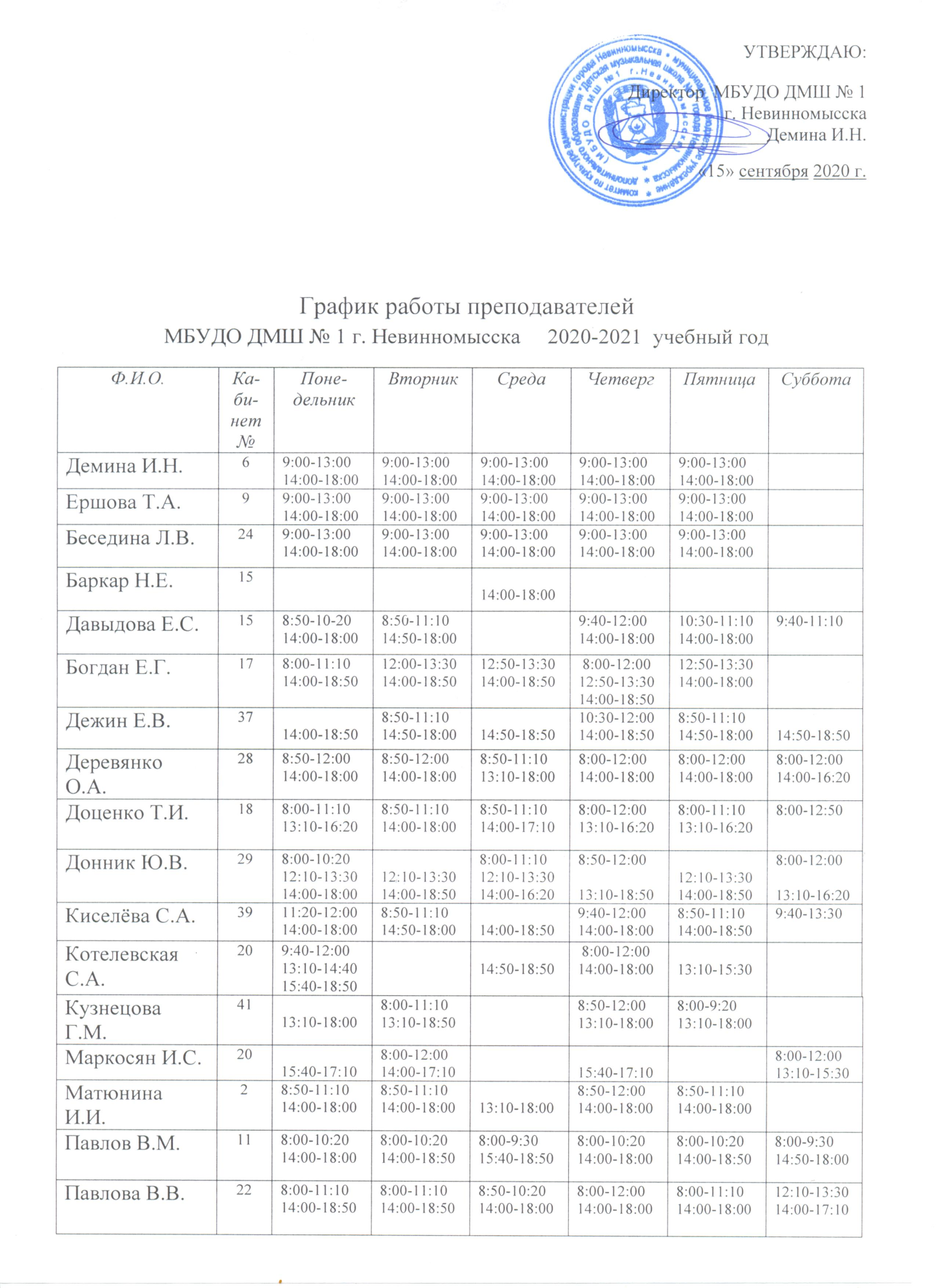 Пашенькина Т.В.348:00-10:2014:00-17:208:00-12:0013:10-18:509:40-12:0013:10-18:508:00-12:0013:10-18:50 8:00-10:2014:00-17:109:40-11:1012:00-15:20Пащенко Л.В.1314:50-18:0016:30-18:0015:40-18:0016:30-18:00Попова О.Н.148:00-10:2012:50-17:208:00-11:1012:50-17:2014:00-18:00 9:40-12:0012:50-13:3014:00-18:008:50-10:2012:50-13:3014:00-18:50Просвирина Е.В.308:00-12:0014:00-18:508:00-12:0014:00-18:0014:00-18:00 8:00-12:0013:10-18:00    8:00-12:5014:00-18:508:00-12:0013:10-15:30Романюк Н.П.2310:30-12:00 13:10-17:108:50-10:20 13:10-18:0013:10-17:408:50-12:0013:10-18:00 10:30-12:0013:10-18:00Сосина Л.Г.408:50-11:1012:00-13:3014:00-15:308:50-11:1012:50-13:3014:00-18:508:50-11:1012:50-13:3014:00-18:508:00-12:0012:50-13:3014:00-18:0010:30-12:0012:50-13:3014:00-16:2010:30-12:0012:50-13:3014:00-16:20Старцева Ж.В.219:40-11:1014:00-18:008:50-11:1014:00-18:0014:00-18:008:50-12:0014:50-17:108:50-11:1014:00-18:00Старцев П.Д.128:00-11:1014:00-18:508:00-10:2014:00-18:5014:50-18:508:00-12:0014:00-18:508:00-11:1014:00-18:50Титовская Н.Ю.198:50-11:1013:10-15:3016:30-19:3013:10-15:3016:30-18:5013:10-15:3016:30-19:308:50-10:2013:10-15:3016:30-18:508:00-10:2013:10-15:3016:30-19:30Тымчак М.Р.41, 358:00-9:3014:00-16:208:00-9:3014:00-15:308:00-12:0012:30-18:5013:10-16:20Федорина М.Н.358:00-10:2012:50-13:3014:00-18:508:00-10:2012:50-13:3014:00-18:5012:50-13:3014:00-18:508:00-9:3010:30-12:0014:00-18:50 14:00-18:508:00-12:0012:50-13:3014:00-17:10Хачанян В.Г. 268:00-10:2014:50-18:508:00-10:2014:00-18:008:00-12:0014:00-15:308:00-12:0014:00-18:509:40-11:1014:50-18:5010:30-12:50Храмова Е.А.369:40-11:1013:10-17:5011:20-13:3014:00-18:5014:50-18:0010:30-12:0013:10-18:5010:30-13:3014:00-18:508:50-12:5014:50-18:00Чепцова М.А.258:00-12:0013:10-18:508:00-12:0014:00-18:5014:50-17:108:00-12:0013:10-18:508:00-11:1013:10-18:0014:50-15:30Чернышёва А.В.38:50-11:1014:50-18:008:50-12:5014:50-18:008:50-10:20 8:50-10:2014:50-15:308:50-11:1014:50-17:10 Чугаева М.Н.389:40-10:2012:00-13:3014:00-18:008:00-12:0012:50-13:3016:30-18:5012:00-13:3014:00-16:2010:30-11:1012:00-13:3014:00-18:508:00-11:1012:00-13:3014:00-18:0011:10-13:3014:00-14:40Шулепова Н.В.58:00-11:1013:10-18:008:00-11:1013:10-17:108:00-12:0013:10-17:10 8:00-12:0013:10-16:20Якимова О.А.48:50-9:3013:10-16:208:50-10:2014:00-17:109:40-12:0014:00-17:1014:00-16:20